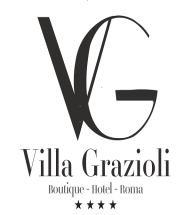 Scheda di prenotazione HotelConvegno annuale dell'Associazione Italiana di Comunicazione Politica (AssoComPol)              14-15-16 dicembre 2017Nome : _____________________	Cognome: _________________________Organizzazione : _________________________________________________Indirizzo : ____________________________________________________________Città : ______________________	Telefono/cell.: __________________________ fax _________________________Email: ______________________________________________________________Data di arrivo : ____________________	Data di  Partenza: _____________________Nome  (eventuali ) seconda / terza persona____________________________________   Camera singola  (1 persona) –                      €  	   80,00   BB a notte Camera doppia uso singolo (1 persona) -    €	   90,00   BB a notte      Camera doppia (2 persone) -                         € 	 100,00   BB a notteI prezzi includono prima colazione.A partire dal 1 settembre 2014  la tassa di soggiorno ammonta ad  € 6,00 a persona per notte.Dati CARTA DI CREDITO:E’ richiesto, a garanzia della prenotazione  un numero valido di carta di credito e relativa data di scadenza . Apponendo la firma il titolare della carta di credito accetta i termini e le  condizioni di seguito riportate. Il pagamento viene effettuato il giorno della partenza. Visa     MasterCard     American Express     Dinners ClubNome del Titolare : ____________________________________________________  Numero della carta di credito: _____________________________________ ___data di scadenza: __________Firma : ______________________________________	Data: ___________TERMINI E CONDIZIONI DI CANCELLAZIONE: La prenotazione può essere cancellata senza alcuna penale entro 2 giorni dalla  data di arrivo prevista.	Verrà addebitato il costo totale della prima notte in caso di : mancato arrivo (no show) o di cancellazione tardiva.                              Prego compilare il format ed inviarlo  a  :info@villagrazioli.it.                  Hotel Villa Grazioli. Via Salaria, 241  00199 - Roma.  tel. 06/8416587  .  fax 06/8413385                                                               sito: www.villagrazioli.it